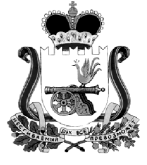 ХИСЛАВИЧСКИЙ РАЙОННЫЙ СОВЕТ ДЕПУТАТОВ  Р Е Ш Е Н И Еот 28 ноября  2017г.                                                                                                      № 58О внесении изменений в решение Совета депутатов муниципального образования «Хиславичский район»Смоленской  области от 22.11.2011г. №58В соответствии  с частью 2 статьи 346.26 Налогового кодекса Российской Федерации, Федеральным законом от 6.10.2003года № 131- ФЗ «Об общих принципах организации местного самоуправления в Российской Федерации», Уставом муниципального образования «Хиславичский район» Смоленской области , Совет депутатов муниципального образования «Хиславичский район» Смоленской областиР Е Ш И Л:Внести в решение Совета депутатов муниципального образования «Хиславичский район» Смоленской области от 22.11.2011 года № 58 «О системе налогообложения в виде единого налога на вмененный доход для отдельных видов деятельности» (в редакции решения  от 27.12.2016г.№50), следующие изменения:1. Часть 3 изложить в новой редакции:«3. Утвердить значения корректирующего коэффициента базовой доходности К2 с 01 января 2018 года согласно приложению №1» (прилагается).3. Опубликовать настоящее решение в газете «Хиславичские известия».Глава муниципального образования                               Председатель Хиславичского«Хиславичский район» Смоленской области              районного Совета депутатов                                             П.П. Шахнов                                         С.Н. Костюкова	Приложение № 1к решению Хиславичскогорайонного Совета депутатов                                                                                                №  58 от  28 ноября 2017г.Значениякорректирующего коэффициента базовой доходности К2Наименование видов (подвидов) предпринимательской деятельностиЗначения корректирующего коэффициента базовой доходности деятельности К2 по группам территорийЗначения корректирующего коэффициента базовой доходности деятельности К2 по группам территорий1. Оказание бытовых услуг:1 группа2 группаОрганизация обрядов (свадеб, юбилеев), в т.ч. музыкальное сопровождение0,150,15Предоставление парикмахерских услуг0,60,6Предоставление косметических услуг парикмахерскими и салонами красоты0,60,6Ремонт часов и ювелирных изделий0,0060,006Ремонт мебели0,040,04Ремонт трикотажных изделий0,0060,006Ремонт бытовой техники0,040,04Ремонт бытовых приборов, домашнего и садового инвентаря0,040,04Ремонт обуви и прочих изделий из кожи0,0060,006Ремонт одежды0,0060,006Ремонт металлоизделий бытового и хозяйственного назначения0,040,04Ремонт предметов и изделий из металла0,040,04Стирка и химическая чистка текстильных и меховых изделий0,030,03Пошив готовых текстильных изделий по индивидуальному заказу населения, кроме одежды 0,0060,006Пошив и вязание прочей верхней одежды по индивидуальному заказу населения0,030,03Пошив и вязание прочей одежды и аксессуаров одежды, головных уборов по индивидуальному заказу населения0,030,03Строительство жилых и нежилых зданий0,040,04Деятельность в области фотографии0,040,04Организация похорон и предоставление связанных с ними услуг0,40,4Прокат и аренда прочих предметов личного пользования и хозяйственно-бытового назначения0,050,05Предоставление прочих персональных услуг, не включенных в другие группировки0,060,06Ремонт компьютеров и периферийного компьютерного оборудования0,040,04Ремонт электронной бытовой техники0,040,04Деятельность физкультурно-оздоровительная0,0060,0062. Оказание ветеринарных услуг                0,040,043. Оказание услуг по ремонту, техническому обслуживанию и мойке автомототранспортных средств114.  Оказание  услуг   по   предоставлению   во временное владение (в  пользование)  мест  для стоянки автотранспортных средств, а  также  по хранению автотранспортных средств  на  платных стоянках (за исключением штрафных автостоянок)115.   Оказание   автотранспортных   услуг    по перевозке грузов                              116.   Оказание   автотранспортных   услуг    по перевозке пассажиров:                         пассажирский  транспорт  с  количеством  до  5посадочных мест включительно                  11пассажирский транспорт с количеством от  6  до15 посадочных мест включительно               0,80,8пассажирский транспорт с количеством свыше  15посадочных мест                               0,220,227. Розничная  торговля,  осуществляемая  через объекты стационарной торговой сети с  площадью торгового зала не более 150 квадратных  метров по каждому объекту организации торговли:      продовольственными товарами                   0,30,1алкогольной   продукцией,   пивом,   табачными изделиями                                     0,40,15Смешанным ассортиментом   продовольственных товаров    (и    другими    продовольственными товарами)                                     0,40,15непродовольственными товарами                 0,380,12готовыми    лекарственными       средствами(препаратами)  и   лекарственными   средствами(препаратами),  изготовленными   по   рецептам врачей (за исключением передачи  лекарственных препаратов по льготным (бесплатным) рецептам);изделиями медицинского назначения             0,270,1предметами  ухода  за  животными,  птицами   и рыбами,    включая    корма;    периодическими печатными изданиями, полиграфической и книжной продукцией,      сопутствующими       товарами(канцелярскими);   семенами,    саженцами    и сопутствующими товарами; товарами,  бывшими  в употреблении, реализуемыми  комиссионерами на основании   заключенных   физическими   лицам и договоров комиссии                            0,270,1Смешанными товарами   (продовольственными и непродовольственными товарами)                0,270,1ювелирными  изделиями;  меховыми  и   кожаными изделиями; оружием и патронами к нему; цветами118. Розничная  торговля,  осуществляемая  через объекты стационарной торговой сети, не имеющие торговых  залов,   а   также   через   объекты нестационарной    торговой    сети,    площадь торгового  места  в  которых  не  превышает  5квадратных метров:                            продовольственными товарами                   0,30,1алкогольной   продукцией,   пивом,   табачными изделиями                                     0,40,15Смешанным ассортиментом  продовольственных товаров (другими продовольственными товарами) 0,40,15непродовольственными товарами                 0,380,15предметами  ухода  за  животными,  птицами   и рыбами,    включая    корма;    периодическими печатными изданиями, полиграфической и книжной продукцией,      сопутствующими     товарами(канцелярскими);   семенами,    саженцами    и сопутствующими товарами                       0,20,07Смешанными товарами   (продовольственными и непродовольственными товарами)                0,40,15ювелирными  изделиями;  меховыми  и   кожаными изделиями; цветами                            119. Розничная  торговля,  осуществляемая  через объекты стационарной торговой сети, не имеющие торговых  залов,   а   также   через   объекты нестационарной    торговой    сети,    площадь торгового  места   в   которых   превышает   5квадратных метров:                            продовольственными товарами;                  0,30,1алкогольной   продукцией,   пивом,   табачными изделиями                                     0,40,15Смешанным ассортиментом продовольственных товаров (другими продовольственными товарами) 0,40,15непродовольственными товарами                 0,380,15предметами  ухода  за  животными,  птицами   и рыбами,    включая    корма;    периодическими печатными изданиями, полиграфической и книжной продукцией,      сопутствующими       товарами(канцелярскими);   семенами,    саженцами    и сопутствующими товарами                       0,20,07Смешанными товарами   (продовольственными и непродовольственными товарами)                0,40,15ювелирными  изделиями;  меховыми  и   кожаными изделиями; цветами                            1110. Развозная и разносная торговли            0,750,7511. Оказание услуг общественного питания через объекты организации  общественного  питания  с площадью  зала  обслуживания  посетителей   не более 150 квадратных метров по каждому объекту организации общественного питания:            ресторанами                                   0,40,15кафе, барами                                  0,40,15Закусочными и столовыми осуществляющими реализацию алкогольной продукции0,350,12закусочными и столовыми, за исключением осуществляющими реализацию алкогольной продукции0,150,0512. Оказание услуг общественного питания через объекты организации общественного питания,  не имеющие залов обслуживания посетителей        0,250,0813. Распространение   наружной   рекламы   с использованием   рекламных   конструкций  (за исключением    рекламных     конструкций     с автоматической    сменой     изображения     и электронных табло)                            1114.   Распространение   наружной   рекламы   с использованием рекламных    конструкций    с автоматической сменой изображения             1115.Распространение   наружной     рекламыпосредством электронных табло                 1116.Размещениерекламы   на   транспортныхсредствах                                     1117.Оказание услуг по временному размещению  и проживанию организациями и  предпринимателями, использующими в каждом объекте  предоставления данных  услуг  общую  площадь  помещений   для временного размещения и  проживания  не  более500 квадратных метров:                        помещения   для   временного   размещения    и проживания                                    0,30,09объекты  предоставления  услуг  по  временному размещению и проживанию                       0,30,0918. Оказание услуг по  передаче  во  временное владение и (или) в пользование торговых  мест, расположенных в объектах стационарной торговой сети,  не  имеющих  торговых  залов,  объектов нестационарной торговой сети, а также объектов организации общественного питания, не  имеющих залов обслуживания посетителей,  если  площадь каждого  из  них  не  превышает  5  квадратных метров                                        0,060,0619. Оказание услуг по передаче  во  временное владение и (или) в пользование торговых  мест, расположенных в объектах стационарной торговой сети,  не  имеющих  торговых  залов,  объектов нестационарной торговой сети, а также объектов организации общественного питания, не  имеющих залов обслуживания посетителей,  если  площадь каждого из них превышает 5 квадратных метров  0,040,0420. Оказание услуг по  передаче  во  временное владение  и  (или)  в  пользование   земельных участков для размещения объектов  стационарной и  нестационарной  торговой  сети,   а   также объектов  организации  общественного  питания, если площадь земельного участка  не  превышает10 квадратных метров                          0,20,221. Оказание услуг по  передаче  во  временное владение  и  (или)  в  пользование   земельных участков для размещения объектов  стационарной и  нестационарной  торговой  сети,   а   также объектов  организации  общественного  питания, если площадь земельного участка  превышает  10квадратных метров                             0,20,2